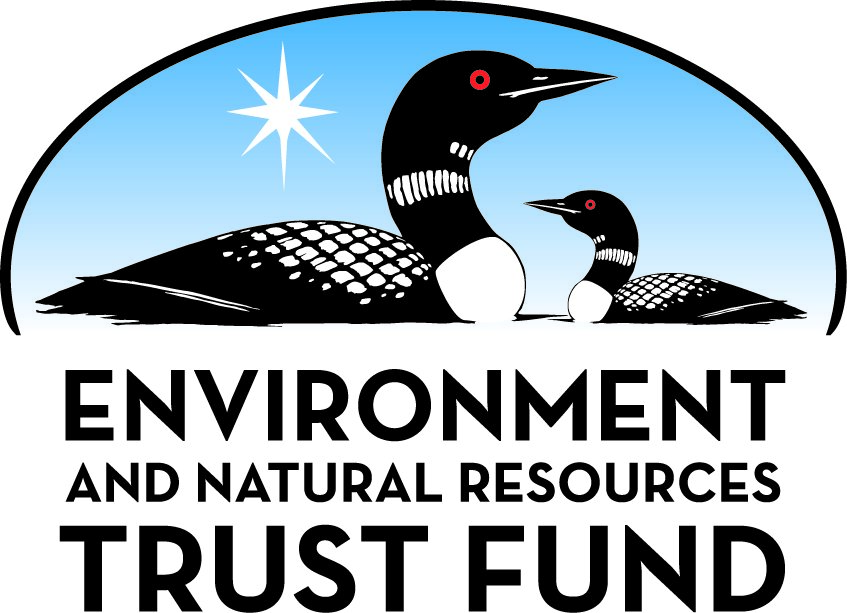 Environment and Natural Resources Trust Fund2022 Request for ProposalGeneral InformationProposal ID: 2022-276Proposal Title: Early Enhancements: Upper St. Anthony Falls LockProject Manager InformationName: Kjersti MonsonOrganization: Friends of the Lock and DamOffice Telephone: (612) 836-8266Email: kjersti@duvalcompanies.comProject Basic InformationProject Summary: Acquire, preserve, and improve land on the Central Riverfront in Minneapolis abutting the Upper Lock (but not the Lock structure itself) for recreation, conservation, natural restoration, and education.Funds Requested: $2,800,000Proposed Project Completion: June 30 2024LCCMR Funding Category: Land Acquisition, Habitat, and Recreation (G)Project LocationWhat is the best scale for describing where your work will take place?  
	Region(s): MetroWhat is the best scale to describe the area impacted by your work?  
	StatewideWhen will the work impact occur?  
	In the FutureNarrativeDescribe the opportunity or problem your proposal seeks to address. Include any relevant background information.The Upper St. Anthony Falls Lock, a U.S. Army Corps of Engineers facility, was closed to navigation by an act of Congress in 2015. Federally owned riverfront property is now subject to disposition. FOF and the City of Minneapolis have the expertise and wherewithal to protect and enhance this land as an iconic public amenity. The project implements adopted plans and resolutions including City Resolution 2018R-098 (2018), the City’s Downtown Public Realm Framework (2016); Minneapolis Park & Recreation Board’s Central Riverfront Regional Parks Master Plan (2016); Meet Minneapolis’ Destination Transformation 2030 (2016); and the St. Anthony Falls Heritage Board's Changing Relationships to the Power of the Falls (2014). The City of Minneapolis and FOF have worked with members of the Minnesota Congressional delegation on the Water Resources Development Acts of 2018 and 2020 to expedite federal disposition, and are working in coordination with the City of Minneapolis on due diligence for acquiring the property so that it does not turn into industrial land or fall into disrepair.What is your proposed solution to the problem or opportunity discussed above? i.e. What are you seeking funding to do? You will be asked to expand on this in Activities and Milestones.The City of Minneapolis and FOF will undertake activities necessary to acquire property abutting the Lock from the federal government. The property will be donated or conveyed to the City of Minneapolis, who will, with FOF, and in coordination with other key stakeholders including the Minneapolis Parks & Recreation board and First Nations, shape the plan for its long-term stewardship. ENRTF funded activities will include capital improvements to enhance public connectivity to the river and river trails, restore natural systems, conserve and protect public land for public use, preserve and improve a naturally and culturally significant site, and provide visitor services. Programmatically, the project will enable place-based research and education programs, including cultural education, environmental education, and opportunities for citizen science focused on the river.What are the specific project outcomes as they relate to the public purpose of protection, conservation, preservation, and enhancement of the state’s natural resources? Capital Improvements will be achieved with ENTRF funds, including water access improvements (kayak/canoe access, dock & marina improvements, fishing); improvements to connectivity, especially bike and pedestrian facilities (paths, way finding, preliminary placemaking); environmental and natural restoration improvements (shoreline, restoration); Design, engineering, and engagement soft costs to inform and implement capital improvements.
ENRTF funds will also enable the development of a strategic plan, partnerships & programs for research and education on the site.
Fee title acquisition will be achieved with matching dollars by FOF.Activities and MilestonesActivity 1: Capital improvements to enable connectivity, recreation, & restoration.Activity Budget: $2,700,000Activity Description: 
Design and install improvements that increase public access to the site and the river with trails, lighting, water access, site enhancements, and wayfinding; restore natural systems and improve habitat; introduce green infrastructure, and improve public safety. Trail connections, pedestrian lighting, wayfinding, kayak and canoe access, shore and pier fishing enhancements, public safety enhancements, habitat restoration.Activity Milestones: Activity 2: Research & Education Partnership, Funding & Implementation PlanActivity Budget: $100,000Activity Description: 
Strategic plan, partnerships, & programs for research & education. Engage the Native American Community Development Institute, Wilderness Inquiry, Minneapolis Public Schools, the St. Anthony Falls Hydrology Lab (UMN), the Science Museum of Minnesota, and others to develop partnerships and plans for research, place based learning, indigenous cultural programming, credit recovery, and citizen science on the site, focused on water.Activity Milestones: Project Partners and CollaboratorsLong-Term Implementation and FundingDescribe how the results will be implemented and how any ongoing effort will be funded. If not already addressed as part of the project, how will findings, results, and products developed be implemented after project completion? If additional work is needed, how will this be funded? 
If awarded these funds, the City of Minneapolis and FOF will undertake activities necessary to acquire property abutting the Lock from the federal government, and protect and improve it for public use and enjoyment. The property will be donated or conveyed to the City of Minneapolis, who will, with FOF, ensure long-term stewardship.Project Manager and Organization QualificationsProject Manager Name: Kjersti MonsonJob Title: Project DirectorProvide description of the project manager’s qualifications to manage the proposed project. 
Kjersti has been with Friends of the Falls (formerly Friends of the Lock and Dam) since mid 2016, and has been directing implementation of The Falls Initiative since the end of that year. She reports to the FOF President, Mark Andrew, and works with the Board, public agency partners, coalition organizations, and community members to build and maintain constituencies and advance The Falls Initiative on behalf of FOF. She manages all aspects of project implementation, including coordination of legal and legislative activity, organizational and consultant management, real estate strategy, and due diligence. Prior to her work with FOF, Kjersti served as the Director of Planning for the City of Minneapolis from 2013-2016 (an R.T. Rybak appointee). Her legacy achievement at the City was the Downtown Public Realm Framework Plan (Pathways to Places), a joint City/Park Board plan for enhanced parks & streets that successfully engaged 13 neighborhoods and 28 organizations, for which she won a 2025 Leadership Award in 2016. Prior to her time at the City, she led the Real Estate Strategy market sector, U.S. Eastern region, at AECOM, a multinational architecture and engineering firm headquartered in Los Angeles. Kjersti holds a Masters in Urban Planning (with distinction) and a Masters in Landscape Architecture from Harvard University. In 2004, as a Fulbright Fellow at Katholieke Universitat in Leuven, just outside of Brussels, she conducted research on public-private partnership in urban development. Kjersti is an Affiliate Researcher at the Minnesota Design Center (UMN), a member of the Executive Committee at the Center for Transportation Studies (UMN), and a member of the Implementation Committee for Destination Transformation 2030, the tourism master plan.Organization: Friends of the Lock and DamOrganization Description: 
Friends of the Falls (formerly Friends of the Lock & Dam) was incorporated by interested citizens as a 501c3 public nonprofit on February 23, 2016 with the mission to “re-purpose the Upper St. Anthony Falls Lock to a world class destination visitor and interpretive center, consistent with the Central Riverfront Regional Park Master Plan and fully integrated with the Water Works/RiverFirst Initiative.” Mark Andrew, former Hennepin County Commissioner and former Chair of Meet Minneapolis, serves as its President. The FOF Board of Directors is comprised of civic and cultural leaders deeply committed to public service, cultural and educational enrichment, authentic engagement, and placemaking. Many have been committed over decades to plans, projects and initiatives to enhance the riverfront in Minneapolis. Founder Paul Reyelts retired from Valspar in 2009, where he served as CFO for 26 years. Paul is also a board member of the Minneapolis Parks Foundation, Minneapolis Foundation, Gold Medal Conservancy, and UMN College of Design Advisory Board. Paul served as the Chief Fundraiser for both the Water Works Park/RiverFirst Capital Campaign and the Gold Medal Park Conservancy, efforts which raised a combined $21 million for implementation.Budget SummaryClassified Staff or Generally Ineligible ExpensesNon ENRTF FundsAcquisition and RestorationParcel ListFee Acquisition1. Describe the selection process for identifying and including proposed parcels on the parcel list, including an explanation of the criteria and decision-making process used to rank and prioritize parcels. 
The parcels to be acquired together make up the conveyable land of the Upper St. Anthony Falls Lock, which is identified in City Resolution 2018R-098 (by Johnson) for the proposed purpose.2. List all adopted state, regional, or local natural resource plans in which the lands included in the parcel list are identified for the acquisition purposes you propose. Include the URL to the plan if one is available. 
Minneapolis Park & Recreation Board: Central Riverfront Regional Park Masterplan (2016);    St. Anthony Falls Heritage Board: Changing Relationship to the Power of the Falls, West Bank Vision (2014);    Meet Minneapolis: Destination Transformation 2030 (2016);    National Parks Conservation Association: Transforming the Lock (2017);    City of Minneapolis Council Resolution (2018)3. For any parcels acquired in fee title, a restoration and management plan must be prepared. Summarize the components and expected outcomes of restoration and management plans for parcels acquired by your organization, how these plans are kept on file by your organization, and overall strategies for long-term plan implementation, including how long-term maintenance and management needs of the parcel will be financed into the future. 
Restoration and management plans will be compiled in partnership with the City of Minneapolis and all appropriate authorities, and will be kept on file within the appropriate City department. Long term plan implementation, maintenance, and management will be undertaken by the City of Minneapolis and Friends of the Falls and will be funded by Friends of the Falls (formerly Friends of the Lock & Dam).4. For each parcel to be conveyed to a State of Minnesota entity (e.g., DNR) after purchase, provide a statement confirming that county board approval will be obtained. 
No parcels will be conveyed to a State of Minnesota entity.5. If applicable (see M.S. 116P.17), provide a statement confirming that written approval from the DNR Commissioner will be obtained 10 business days prior to any final acquisition transaction. 
Our understanding is that this is not applicable.Easement (Other) Acquisition1. Describe the selection process for identifying and including proposed parcels on the parcel list, including an explanation of the criteria and decision-making process used to rank and prioritize parcels. 
No easements have been identified.2. List all adopted state, regional, or local natural resource plans in which the lands included in the parcel list are identified for the acquisition purposes you propose. Include the URL to the plan if one is available. 
Mississippi River Corridor Critical Area Plan: https://www.dnr.state.mn.us/waters/watermgmt_section/critical_area/index.html3. For any parcels acquired in fee title, a restoration and management plan must be prepared. Summarize the components and expected outcomes of restoration and management plans for parcels acquired by your organization, how these plans are kept on file by your organization, and overall strategies for long-term plan implementation, including how long-term maintenance and management needs of the parcel will be financed into the future. 
Restoration and management plans will be compiled in partnership with the City of Minneapolis and all appropriate authorities, and will be kept on file within the appropriate City department. Long term plan implementation, maintenance, and management will be undertaken by the City of Minneapolis and Friends of the Lock & Dam and will be financed by Friends of the Lock & Dam.4. For each parcel to be conveyed to a State of Minnesota entity (e.g., DNR) after purchase, provide a statement confirming that county board approval will be obtained. 
No parcels will be conveyed to a State of MN entity.5. If applicable (see M.S. 116P.17), provide a statement confirming that written approval from the DNR Commissioner will be obtained 10 business days prior to any final acquisition transaction. 
It is our understanding that this is not applicable.Restoration1. Provide a statement confirming that all restoration activities completed with these funds will occur on land permanently protected by a conservation easement or public ownership. 
All restoration activities completed with these funds will occur on land permanently protected by a conservation easement or public ownership.2. Summarize the components and expected outcomes of restoration and management plans for the parcels to be restored by your organization, how these plans are kept on file by your organization, and overall strategies for long-term plan implementation. 
Restoration and management plans will be compiled in partnership with the City of Minneapolis and all appropriate authorities, and will be kept on file within the appropriate City department. Long term plan implementation, maintenance, and management will be undertaken by the City of Minneapolis and Friends of the Falls and will be funded by Friends of the Falls (formerly Friends of the Lock & Dam).3. Describe how restoration efforts will utilize and follow the Board of Soil and Water Resources “Native Vegetation Establishment and Enhancement Guidelines” in order to ensure ecological integrity and pollinator enhancement. 
Restoration planning, design, and implementation will be done according to Board of Soil and Water Resources guidelines and professional best practices.4. Describe how the long-term maintenance and management needs of the parcel being restored with these funds will be met and financed into the future. 
Long term plan implementation, maintenance, and management will be undertaken by the City of Minneapolis and Friends of the Falls and will be funded by Friends of the Falls.5. Describe how consideration will be given to contracting with Conservation Corps of Minnesota for any restoration activities. 
Conservation Corps of Minnesota will be among the resources considered in the Project.6. Provide a statement indicating that evaluations will be completed on parcels where activities were implemented both 1) initially after activity completion and 2) three years later as a follow-up. Evaluations should analyze improvements to the parcel and whether goals have been met, identify any problems with the implementation, and identify any findings that can be used to improve implementation of future restoration efforts at the site or elsewhere. 
Specific restoration activities and goals will be defined as a part of the Project. Any restoration that takes place as a part of the Project will be evaluated after completion and again after three years to analyze whether the stated goals have been met. Problems that are encountered will be defined, and useful findings will be documented and shared with on-site managers and others in the interest of future improvement.AttachmentsRequired AttachmentsMapFile: Alternate Text for MapThe graphic depicts the two subject parcels for acquisition and improvement on the Minneapolis Central Riverfront abutting the Upper Lock at St. Anthony Falls: Hennepin County PID #2302924430005 and PID #2302924430004....Financial CapacityFile: Board Resolution or LetterOptional AttachmentsSupport Letter or OtherAdministrative UseDoes your project include restoration or acquisition of land rights? 
	Yes: Restoration, Fee Acquisition, Easement (Other) Acquisition, Does your project have potential for royalties, copyrights, patents, or sale of products and assets? 
	NoDo you understand and acknowledge IP and revenue-return and sharing requirements in 116P.10? 
	N/ADo you wish to request reinvestment of any revenues into your project instead of returning revenue to the ENRTF? 
	N/ADoes your project include original, hypothesis-driven research? 
	YesDoes the organization have a fiscal agent for this project? 
	NoDescriptionCompletion DateCommunity EngagementJune 30 2023Design CompletedJune 30 2023Capital Improvements ConstructedJune 30 2024DescriptionCompletion DateProcure ConsultantJune 30 2022Complete StudyDecember 31 2022NameOrganizationRoleReceiving FundsJeff JohnsonCity of MinneapolisJeff is our Primary Point of Contact for the collaborative efforts of the Friends with the City of Minneapolis & Meet Minneapolis at the Upper Lock.NoAlan Robbins-FengerNational Park ServiceDivision Manager, Resource Management, Mississippi National River Recreation Area. We will work with Alan on coordinating efforts related to the NPS visitor center and park programs as well as restoration activities.NoKatie NybergMississippi Park ConnectionExecutive Director of MPC. Katie is our Primary Point of Contact for coordination of parks & recreation programming by MPC and the National Park Service at the Upper Lock.NoRobert LilligrenNative American Community Development InstituteRobert is our Primary Point of Contact for coordination with First Nations on the future of the Upper Lock.NoKim KepriosWilderness InquiryExecutive Director. Kim is our Primary Point of Contact in coordinating with Wilderness Inquiry on research, recreation, and place-based education opportunities.NoCategory / NameSubcategory or TypeDescriptionPurposeGen. Ineli gible% Bene fits# FTEClass ified Staff?$ AmountPersonnelProject DirectorProject Director is responsible for managing the implementation of Project. Reports to the President.0%1-Sub Total-Contracts and ServicesTBDProfessional or Technical Service ContractAEC Services0$500,000TBDProfessional or Technical Service ContractResearch & Education Partnership, Funding & Implementation Plan-$100,000Sub Total$600,000Equipment, Tools, and SuppliesSub Total-Capital ExpendituresTrail connections, canoe/kayak/boat access, natural restoration, wayfinding, lighting, etc.Capital improvements are the basis of the proposed Project.$2,200,000Sub Total$2,200,000Acquisitions and StewardshipFee Title Acquisition Acres: 3  Parcels: 2 -Sub Total-Travel In MinnesotaSub Total-Travel Outside MinnesotaSub Total-Printing and PublicationSub Total-Other ExpensesSub Total-Grand Total$2,800,000Category/NameSubcategory or TypeDescriptionJustification Ineligible Expense or Classified Staff RequestCategorySpecific SourceUseStatusAmountStateState Sub Total-Non-StateCashFriends of the Falls (formerly Friends of the Lock & Dam)Acquisition CostsSecured$2,500,000Non State Sub Total$2,500,000Funds Total$2,500,000NameCountySite SignificanceActivityAcresMilesEstimated CostType of LandownerEasement or Title HolderStatus of Work2302924430004HennepinRiverfront land at St. Anthony Falls guided by adopted plans for a public interestFee Title10.2$750,000PublicCity of Minneapolis / Friends of the Lock & DamNegotiations in Progress2302924430005HennepinRiverfront land at St. Anthony Falls guided by adopted plans for a public interest. Partial Acquisition.Fee Title20.2$1,750,000PublicCity of Minneapolis / Friends of the Lock & DamNegotiations in ProgressTotals30.4$2,500,000TitleFileBoard Written ActionTitleFileCoalition Support Statement